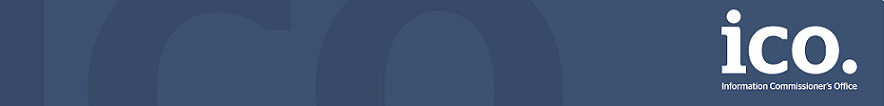 Consultation on the ICO’s Guidance on the AI auditing framework The ICO are consulting on our guidance on the AI auditing framework. This guidance aims to give organisations practical advice to help them create, use and audit AI systems that are compliant with data protection laws.We are looking for a wide range of views from organisations across all sectors and sizes.If you would like further information about the consultation, please email AIAuditingFramework@ico.org.uk.Please send us your response by 17:00 on 01/04/2020 by completing the online version of this survey.Privacy statementPlease note, your responses to this survey will be used to help us with our work on the AI auditing framework only. The information will not be used to consider any regulatory action, and you may respond anonymously should you wish. For more information about what we do with personal data see our privacy notice.Please note that we are using the platform Snap Surveys to gather this information. Any data collected by Snap Surveys for ICO is stored on UK servers. You can read their Privacy Policy.Q1	Is the draft guidance clear about what you should consider when creating and using AI-systems that are compliant with data protection law?Please outline what parts, if any, you think could be improved:Q2	How well-pitched are the sections in the draft guidance?a	‘About this guidance’Please provide your suggestions on how we can improve on the level of detail:b	'What are the accountability and governance implications of AI?Please provide your suggestions on how we can improve on the level of detail:c	'What do we need to do to ensure lawfulness, fairness, and 	transparency in AI systems?'Please provide your suggestions on how we can improve on the level of detail:d	'How should we assess security and data minimisation in AI?'Please provide your suggestions on how we can improve on the level of detail:e	'How do we enable individual rights in our AI systems?'Please provide your suggestions on how we can improve on the level of detail:3	Is it easy to find information in the draft guidance?Please provide your suggestions, if any, on how the structure could be improved:4	Are the risk statements and the examples of controls useful?Please provide any suggestions, if any, on how these could be improved:5	Do you have any examples of using the draft guidance in practice that 	you think would be useful for us to know?If yes, please provide further details:6	What industry is your organisation in?7	Do you develop AI in house, or provide/procure it to/from others?Multiple options allowedIf yes, please provide further details:8	Where did you hear about the consultation?Thank you for completing our surveyYesNoToo detailedJust rightToo vagueToo detailedJust rightToo vagueToo detailedJust rightToo vagueToo detailedJust rightToo vagueToo detailedJust rightToo vagueYesNoYesNoYesNoWe procure AI from a third partyWe create and use AI in-houseWe provide AI to a third party/partiesN/AICO TwitterICO LinkedInICO enewsletterICO websiteTwitterLinkedInOther organisation’s enewsletterOther website (please specify)Media, blog or podcastICO staff memberColleague